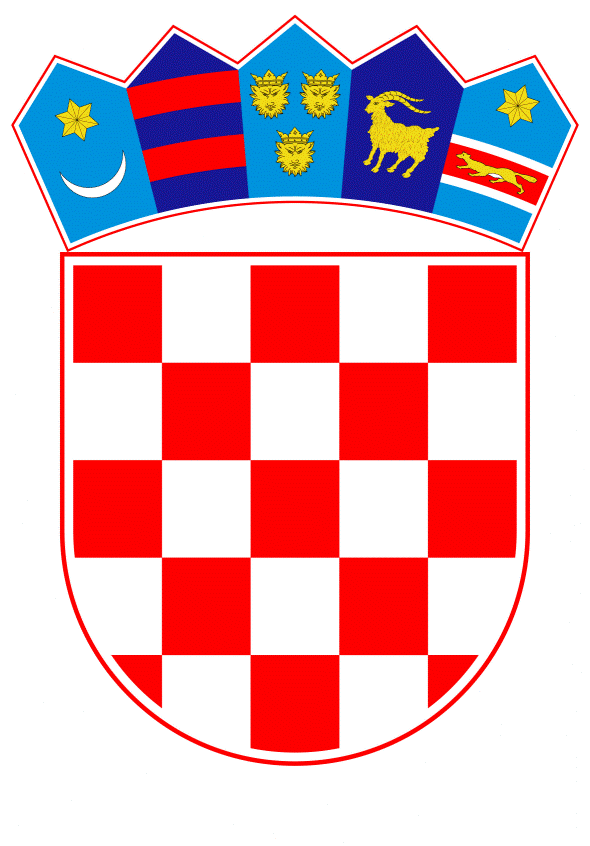 VLADA REPUBLIKE HRVATSKEZagreb, 3. svibnja 2024.______________________________________________________________________________________________________________________________________________________________________________________________________________________________      Banski dvori | Trg Sv. Marka 2  | 10000 Zagreb | tel. 01 4569 222 | vlada.gov.hr											   PRIJEDLOGNa temelju članka 31. stavka 3. Zakona o Vladi Republike Hrvatske („Narodne novine“, br. 150/11., 119/14., 93/16., 116/18. i 80/22.), a u vezi s člankom 19. stavkom 2. Zakona o Zakladi hrvatskih branitelja iz Domovinskog rata i članova njihovih obitelji („Narodne novine“, br. 79/06. i 99/18.), Vlada Republike Hrvatske je na sjednici održanoj __________2024. donijelaZ A K L J U Č A KPrihvaća se Godišnje izvješće o radu Zaklade hrvatskih branitelja iz Domovinskog rata i članova njihovih obitelji za 2023. godinu, u tekstu koji je Vladi Republike Hrvatske dostavio Upravni odbor Zaklade aktom, KLASA: 023-04/24-01/5,                     URBROJ: Zaklada I-24-4, od 12. travnja 2024.KLASA:URBROJ:Zagreb,PREDSJEDNIKmr. sc. Andrej PlenkovićOBRAZLOŽENJEZaklada hrvatskih branitelja iz Domovinskog rata i članova njihovih obitelji je upisana 10. kolovoza 2009. u Registar neprofitnih organizacija. Zaklada se financira iz prihoda od osnovne imovine, iz dijela trećine neto dobiti Fonda hrvatskih branitelja iz Domovinskog rata i članova njihovih obitelji, darovnica i drugih prihoda u skladu sa zakonom. Sukladno Zakonu o Zakladi hrvatskih branitelja iz Domovinskog rata i članova njihovih obitelji, Upravni odbor Zaklade dostavlja Vladi Republike Hrvatske godišnje izvješće o radu Zaklade i podnosi financijsko izvješće.Upravni odbor Fonda hrvatskih branitelja iz Domovinskog rata i članova njihovih obitelji,          8. travnja 2024., dao je suglasnost na Godišnje izvješće o radu Zaklade hrvatskih branitelja iz Domovinskog rata i članova njihovih obitelji za 2023. godinu.Predlagatelj:Ministarstvo hrvatskih braniteljaPredmet:Godišnje izvješće o radu Zaklade hrvatskih branitelja iz Domovinskog rata i članova njihovih obitelji za 2023. godinu